VitaliyExperience:Documents and further information:All Documents according STCW.Position applied for: 2nd EngineerDate of birth: 19.09.1985 (age: 32)Citizenship: UkraineResidence permit in Ukraine: NoCountry of residence: UkraineCity of residence: &mdash;Permanent address: 18app., 20 Bluhera street, Sevatopol UkraineContact Tel. No: +38 (050) 664-05-27 / +38 (069) 241-07-02E-Mail: kvv_sea@mail.ruU.S. visa: NoE.U. visa: NoUkrainian biometric international passport: Not specifiedDate available from: 01.02.2012English knowledge: ExcellentMinimum salary: 7000 $ per monthPositionFrom / ToVessel nameVessel typeDWTMEBHPFlagShipownerCrewing3rd Engineer28.07.2011-26.11.2011WIld CosmosRefrigerator9859Mitsubishi-Akasaka 7UEC50LS13090PanamaNYK CoolHanza Marine Managment3rd Engineer25.02.2011-08.06.2011Wild PeonyRefrigerator9859Mitsubishi-Akasaka 7UEC50LS13090PanamaNYK CoolHanza Marine Managment3rd Engineer26.08.2010-05.01.2011Wild PeonyRefrigerator9859Mitsubishi-Akasaka 7UEC50LS13090PanamaNYK CoolHanza Marine Managment4th Engineer27.02.2010-27.07.2010Wild CosmosRefrigerator9859Mitsubishi-Akasaka 7UEC50LS13090PanamaNYK CoolHanza Marine Managment4th Engineer20.08.2009-13.01.2010Wild PeonyRefrigerator9859Mitsubishi-Akasaka 7UEC50LS13090PanamaNYK CoolHanza Marine Managment4th Engineer25.01.2009-24.06.2009Wild CosmosRefrigerator9859Mitsubishi-Akasaka 7UEC50LS13090PanamaNYK CoolHanza Marine Managment4th Engineer28.04.2008-19.09.2008BadrinathRefrigerator7390B&W - Hitachi 6L50MC8350LiberiaAmer ShippingSea Factor Sevastopol4th Engineer29.06.2007-12.01.2008Changuinola BayRefrigerator8487Mitsubishi 6UEC52LS10800BahamasSeatradeHanza Marine Managment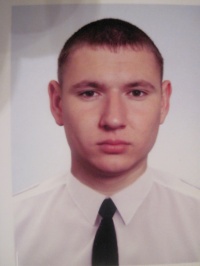 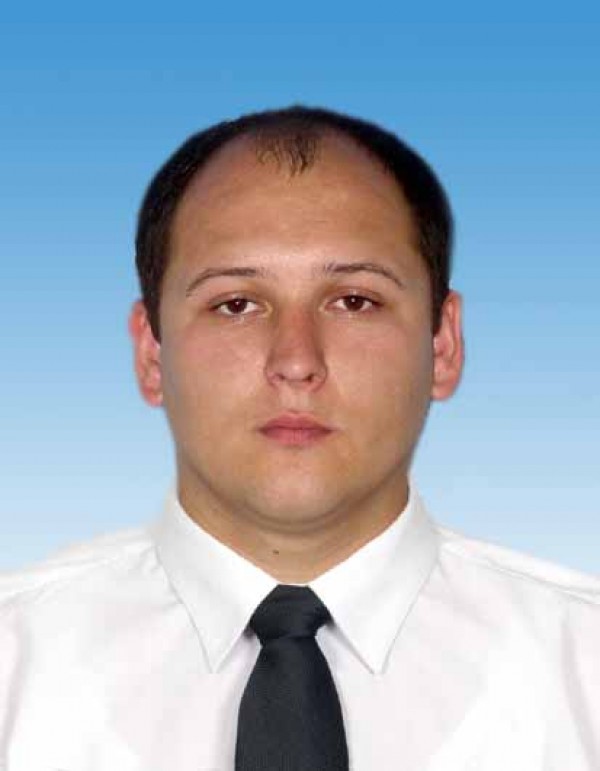 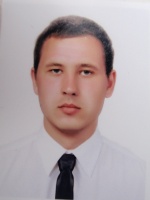 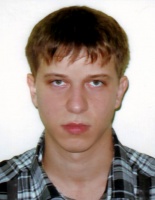 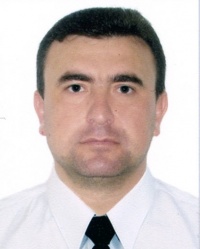 